Kratka predstavitev projektaErasmus+ KA2 (trajanje od 1. 9. 2019 do 31. 8. 2021), je projekt partnerstva za izmenjavo med šolami, ki je sofinanciran program Evropske unije. Ima referenčno oznako 2019-1-ES01-KA229-064905_2, imenuje pa se Campus Stellae for Europe (CS4E). Campus Stellae je latinsko ime za romarsko pot, ki jo danes poznamo kot Santiago de Compostela in poteka po severni Španiji. Projekt Campus Stellae for Europe (CS4E) se osredotoča na dijake, ki bodo s sodelovanjem v projektu tako simbolično kot dobesedno postali mladi Erazmusovi romarji na Jakobovi poti (Santiago de Compostela), ki so jo v preteklosti že prehodili tisoči romarjev različnih kultur, jezikov in razmišljanj.Cilji projekta so:z odkrivanjem zgodovinskih in kulturnih vezi med narodi Evrope graditi skupno evropsko identiteto,s pohodništvom in širjenju znanja o hrani promovirati zdrave življenjske navade,s pomočjo digitalnih medijev komunicirati v angleščini,povečati stopnjo samoučenja in osebne avtonomije dijakov,dobro delati v ekipi,ustvariti in okrepiti mrežo evropskih dijakov, ki bodo našli tako skupna zanimanja kot tudi skrbi glede prihodnosti, spoznavati skupno evropsko identiteto in ozavestiti, da so nam že predniki na istem prostoru tlakovali skupno pot, po kateri sedaj stopamo mi, V projektu sodeluje najmanj 80 ljudi iz Romunije, Slovenije, Portugalske in Španije.Vsaka sodelujoča šola izbere 15 dijakov (prvenstveno letnik 2004) in 4 učitelje, ki najbolj aktivno sodelujejo v projektu. Naša šola projekt zastavlja širše, saj v njem sodeluje 27 dijakov in 17 učiteljev. Najbolj smo zadovoljni, kadar nam izbrane vsebine projekta uspe vključiti tudi v redni pouk, saj tako dobrobiti projekta širimo na še več dijakov.Pričakujemo, da bodo naši dijaki Erazmovci po zaključku projekta bolj odprtega duha, bolj odločni in vzdržljivi ter da bodo zaradi sposobnosti samoučenja, skupnih naporov in osebne avtonomije sposobni preseči svoje meje.Projekt predvideva štiri mednarodna srečanja v 2 letih, kjer dijaki in učitelji izmenjajo svoje dobre prakse in s tem znanje in spretnosti prenašajo v druga okolja.Naša šola gosti partnerje v Ljubljana od 11.-15. maja 2020.Projekt se osredotoča na tri glavna področja:kultura/umetnost (mentorica barbara.kos@ssts.si)zdravo življenje (mentor rok.bavdek@ssts.si)IT (mentor  peter.krebelj@ssts.si)Koordinatorica projekta je Polona Petrovčič (polona.petrovcic@ssts.si)Zelo smo aktivni na portalu eTwinning, kjer je naša šola zaradi odličnega dela v preteklosti pridobila naziv eTwinning šola.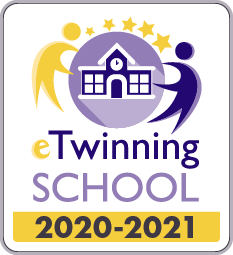 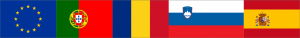 